F  6. AMilí žáci,Vypadá to další dlouhý čas pokračování výuky na dálku.Všem, kteří jste poslali včas úkol, krásné referáty a LP moc děkuji.Rodičům poděkování za spolupráci, zasloužíte si jedničky s hvězdičkou.Pracujete moc pěkně.  Někteří se ovšem stále ukrýváte  a nevím o vás.Minulý týden jste měli úkol a termín odevzdání neděle do 12.00 a někteří jste nesplnili, hodnocení tedy bude ne dobré.Nezapomínejte, že do  30. 4. máte termín na odevzdání  LP i referátu, a že pokud je u úkolu napsáno, že ho chci vidět – poslat -  udělejte to do data, které je stanoveno. Dnes začneme jednotky hmotnosti a hmotnost jako  fyzikální veličinu.Minulý týden jste se měli podívat na úvodní video k převodům. Dnes zápis učiva a pak nějaké  příklady na procvičení.Kontrola úkolu z minulého týdne, kdo poslal, mám poznačeno i ohodnoceno.1.Př. Kolik litrů vody je v akváriu tvaru krychle o délce hrany 6 dm ?                        ( nápověda  1l = 1dm³)    a = 6 dmV = ? ( l) V = a. a. aV = 6.6.6V = 216 dm³ = 216 l                 V akváriu je 216 litrů vody.2.Př. Jaký objem má požární nádrž o rozměrech délka je 3m, šířka je 2m a hloubka je1,8m.Kolik je to hektolitrů ? ( návod  m ³  na  dm³ na litry na hl)a = 3m                                                     V = a. b . cb = 2m                                                      V = 3 . 2 . 1,8c = 1,8 m                                                   V = 6 . 1,8 V = ? ( hl)                                                   V = 10,8 m ³V = 10,8 m³ = 10 800dm³ = 10 800 l = 108 hl        V  nádrži je 108 hl vody.Zápis do sešitu ( můžete  i vytisknout, pokud máte možnost)Úterý20.4. Hmotnost a  její jednotkyKaždé těleso má nějakou hmotnostHmotnost určujeme vážením ( laboratorní, digitální váhy)Název fyzikální veličiny : hmotnostZnačka : mZákladní jednotka : kilogram  kgOstatní jednotky : miligram   mggram   g dekagram dkgmetrický cent    qtuna   t1kg = 1000g          1g = 0,001 kg1 g = 1000mg         1 mg = 0,001 g1dkg = 10 g            1 g = 0,1 dkg1kg =  100 dkg          1 dkg = 0,01 kg1 q = 100kg              1 kg = 0,01 q1 t = 1000kg            1kg = 0,001 tV obchodě u nákupů říkáme, že chceme 10 dkg salámu, chceme tedy 100g salámu.Čtvrtek 22.4.Převody jednotek hmotnosti 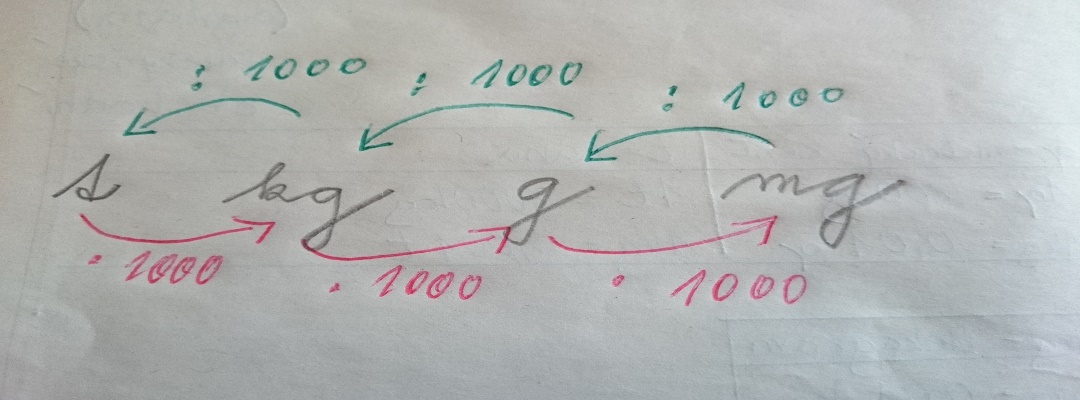 S převodkou si převeďte 35g =                     kg450g =                   kg9mg =                      g           4,565 g =                mg--------------------------------------2,1 kg =                    g0,005 kg =                g6 kg=                        g0,7 kg =                    g---------------------------------------------------0,005 t =                     kg1,2 t =                         kg0,08 t=                         kg0,215 t =                       kg-----------------------------------------------------------2 589 kg =                       t425 kg =                            tNavíc  těžší pro šikovné převaděče, využijte přehled jednotek2q =              kg                      269 g =                      dkg       4 dkg =           g                       355 kg =                     qKontrola cvičení bude další týden na webu a úkol na odeslání na převody další týden.Kdo se chce pochlubit, že mu to jde, může poslat do pátku do 14.00.Další procvičování můžete  na online odkazu : 6.ročníkPřevody jednotekJednotky hmotnostihttps://www.onlinecviceni.cz/exc/list_topic_mat2.phpVšem pěkný víkend.  JMP.S. Pro ty z vás, kteří máte rádi pokusy odkaz na  Vidu, jsou  tam živě vysílané pokusy vždy ve středu a pokud  jste ve Vidacentru  byli, víte, že to super.https://vida.cz/vida-na-doma?utm_source=ecomail&utm_campaign=skoly-1/2020---pokusy-na-doma&utm_medium=email&utm_term=31650&ecmid=12936